PENGARUH LITERASI HALAL TERHADAP MINAT BELI PRODUK MAKANAN(Studi Pada Mahsasiswa FEBI UIN Sultan Maulana Hasanuddin Banten)SKRIPSIDiajukan untuk Menyusun Skripsi Sebagai Salah Satu Syarat Untuk Memperoleh Gelar Sarjana Ekonomi (S.E)Pada Jurusan Ekonomi SyariahFakultas Ekonomi dan Bisnis IslamUniversitas Islam Negeri Sultan Maulana Hassanuddin Banten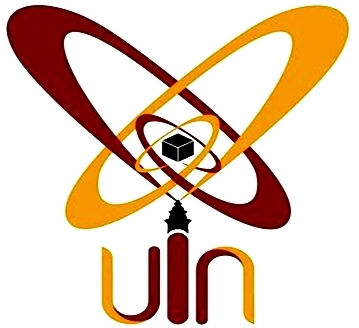 Oleh:INDI HERDIYANTINIM: 161410016FAKULTAS EKONOMI DAN BISNIS ISLAMUNIVERSITAS ISLAM NEGERI SULTAN MAULANA HASANUDDIN BANTEN2020 M/ 1442 H